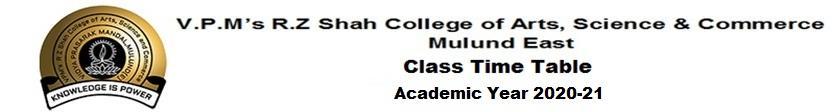 Faculties and Subject:Accountancy and Financial Management 		Mrs. Sujata ZalkikarManagement Accounting				Mrs. Barkha ShamnaniFoundation Course				Mr. Subhash KhairnarCommerce				Mrs. Shruti ShoucheAdvertising				Mrs. Gauri MoneBusiness Economics				Ms. Oindrilla MukherjeeBusiness Law				Ms. Gauri Pai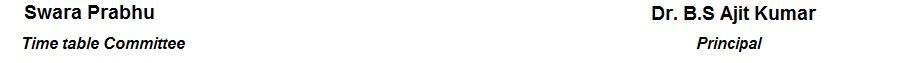 CLASS:SYBCOM-BCLASS:SYBCOM-BCLASS:SYBCOM-BCLASS:SYBCOM-BCLASS:SYBCOM-BCLASS:SYBCOM-BCLASS:SYBCOM-BMONDAYTUESDAYWEDNESDAYTHURSDAYFRIDAYSATURDAY9:00-9:30 AFMSUJMABARBEOINDAFMSUJMABARLAWGAUP9.30-9.40BREAKBREAKBREAKBREAKBREAKBREAK9:40-10:10ADVGAUMBEOINDLAWGAUPADVGAUM AFMSUJMABAR10.10-10.20BREAKBREAKBREAKBREAKBREAKBREAK10:20-10.50FCSUBHFCSUBHCOMMSHRULAWGAUPLAWGAUPFCSUBH10.50-11.00BREAKBREAKBREAKBREAKBREAKBREAK11:00-11.30BEOINDAFMSUJADVGAUMCOMMSHRUCOMMSHRU